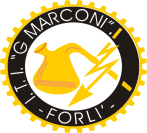 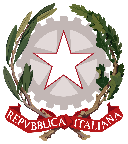 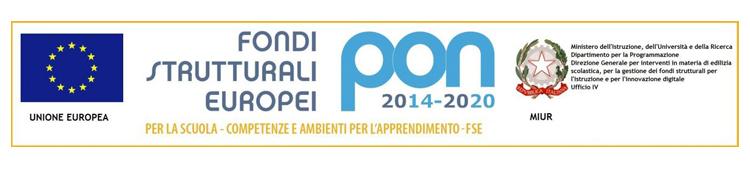 ISTITUTO TECNICO TECNOLOGICO STATALE“ GUGLIELMO MARCONI ” – VIALE DELLA LIBERTA’, 14 – 47122 FORLI’ TEL. 0543/28620 PEC fotf03000d@pec.istruzione.it PEO fotf03000d@istruzione.it SITO WEB www.ittmarconiforli.edu.itCODICE FISCALE 80009470404 – CODICE MECCANOGRAFICO FOTF03000DCODICE UNIVOCO PER FATTURAZIONE ELETTRONICA PA : UF3RZS3DMC – MECCANICA, MECCATRONICA ED ENERGIA                   23 VALLI                               MANUEL1BIBBO'MAICOL2BODALEEMANUEL3BORGHINIFILIPPO4CARAMELLAGIULIO5CASTORINOCHRISTIAN6DRAGOTIFRANKO7DREIGABRIELE8FABBRIFEDERICO9FLAMIGNITOMMASO10LAZZARIACHILLE11LOIOLABRUNO12MATLAOUIYASSIN13MAZZONIPIETRO14NANNIRICCARDO15NICITATOMMASO GIUSEPPE16NUTIALESSANDRO17OBINOEMMA18PASINIPIETRO19PIANCASTELLISARA20RANIERIALESSANDRO21RAVAIOLIMATTEO22SEVERIRICCARDO